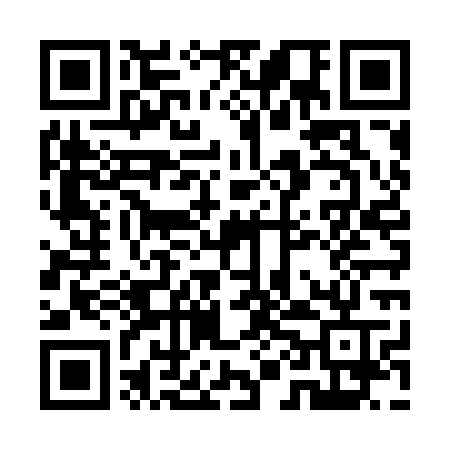 Prayer times for Indrajitpur, BangladeshSat 1 Jun 2024 - Sun 30 Jun 2024High Latitude Method: NonePrayer Calculation Method: University of Islamic SciencesAsar Calculation Method: ShafiPrayer times provided by https://www.salahtimes.comDateDayFajrSunriseDhuhrAsrMaghribIsha1Sat3:485:1412:003:206:458:122Sun3:485:1412:003:206:468:133Mon3:475:1412:003:206:468:134Tue3:475:1412:003:206:478:145Wed3:475:1412:013:206:478:146Thu3:475:1412:013:206:488:157Fri3:475:1412:013:206:488:158Sat3:475:1412:013:206:488:169Sun3:475:1412:013:206:498:1610Mon3:475:1412:023:216:498:1711Tue3:475:1412:023:216:498:1712Wed3:475:1412:023:216:508:1713Thu3:475:1412:023:216:508:1814Fri3:475:1412:023:216:508:1815Sat3:475:1412:033:216:518:1816Sun3:475:1512:033:216:518:1917Mon3:475:1512:033:226:518:1918Tue3:475:1512:033:226:518:1919Wed3:475:1512:033:226:528:2020Thu3:475:1512:043:226:528:2021Fri3:485:1612:043:226:528:2022Sat3:485:1612:043:236:528:2023Sun3:485:1612:043:236:538:2024Mon3:485:1612:053:236:538:2125Tue3:495:1712:053:236:538:2126Wed3:495:1712:053:246:538:2127Thu3:495:1712:053:246:538:2128Fri3:505:1712:053:246:538:2129Sat3:505:1812:063:246:538:2130Sun3:505:1812:063:256:538:21